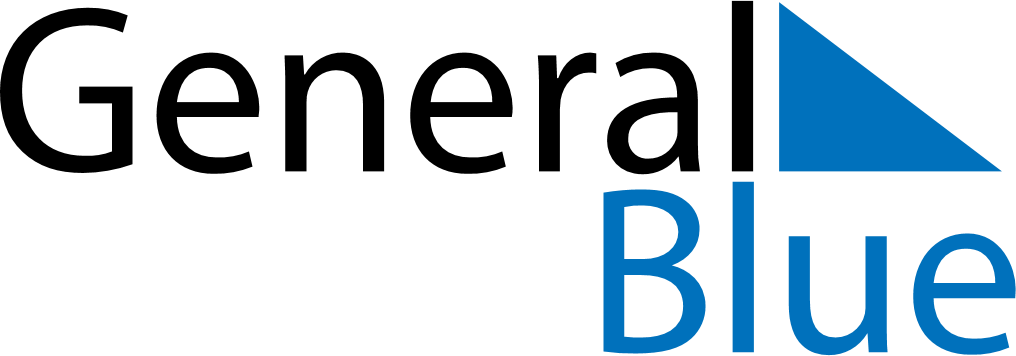 July 2029July 2029July 2029ArmeniaArmeniaMONTUEWEDTHUFRISATSUN12345678Constitution Day910111213141516171819202122232425262728293031